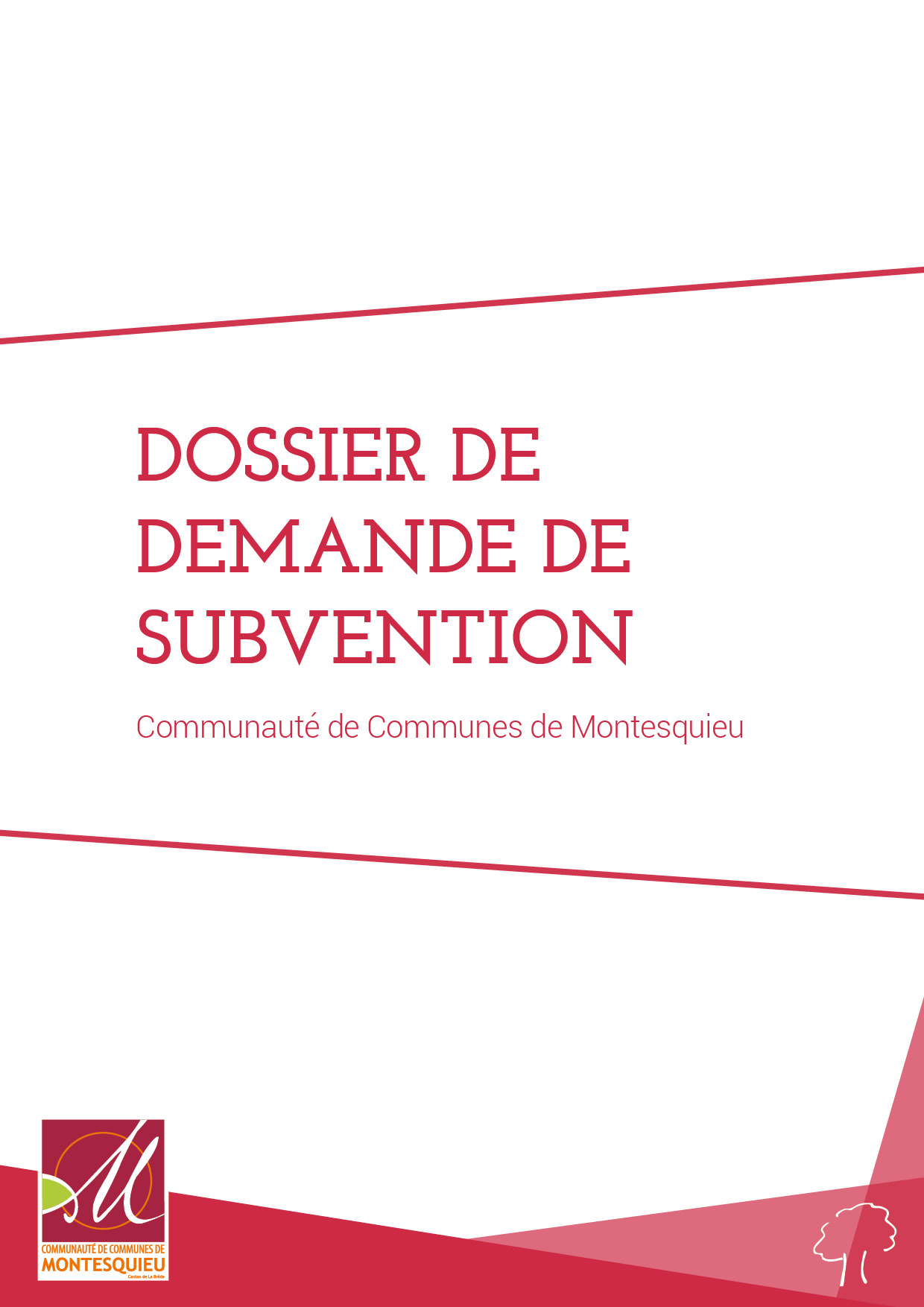 Le formulaire modifiable en ligne et à adresser (complété et signé) :par courrier à l’adresse :Communauté de communes de MontesquieuVie Associative1 allée Jean Rostand33650 MARTILLACOUpar mail à l’adresse :contact@cc-montesquieu.frLe dépôt du dossier doit être fait au plus tard le 15 décembre de l’année N-1.Ce formulaire de demande de subvention peut être utilisé pour plusieurs projets concernant la même demande de subvention.Cocher la case correspondant à votre demande :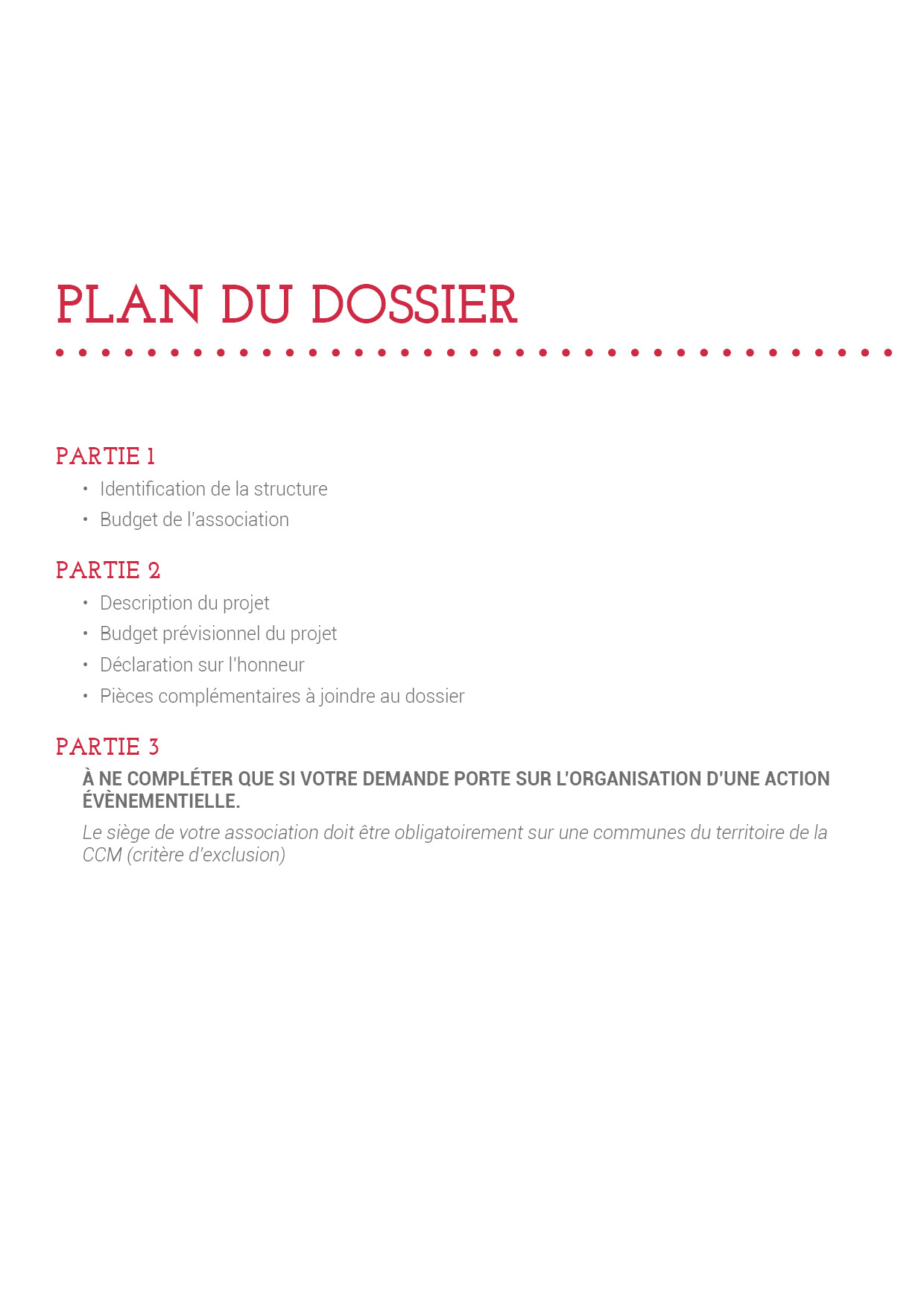 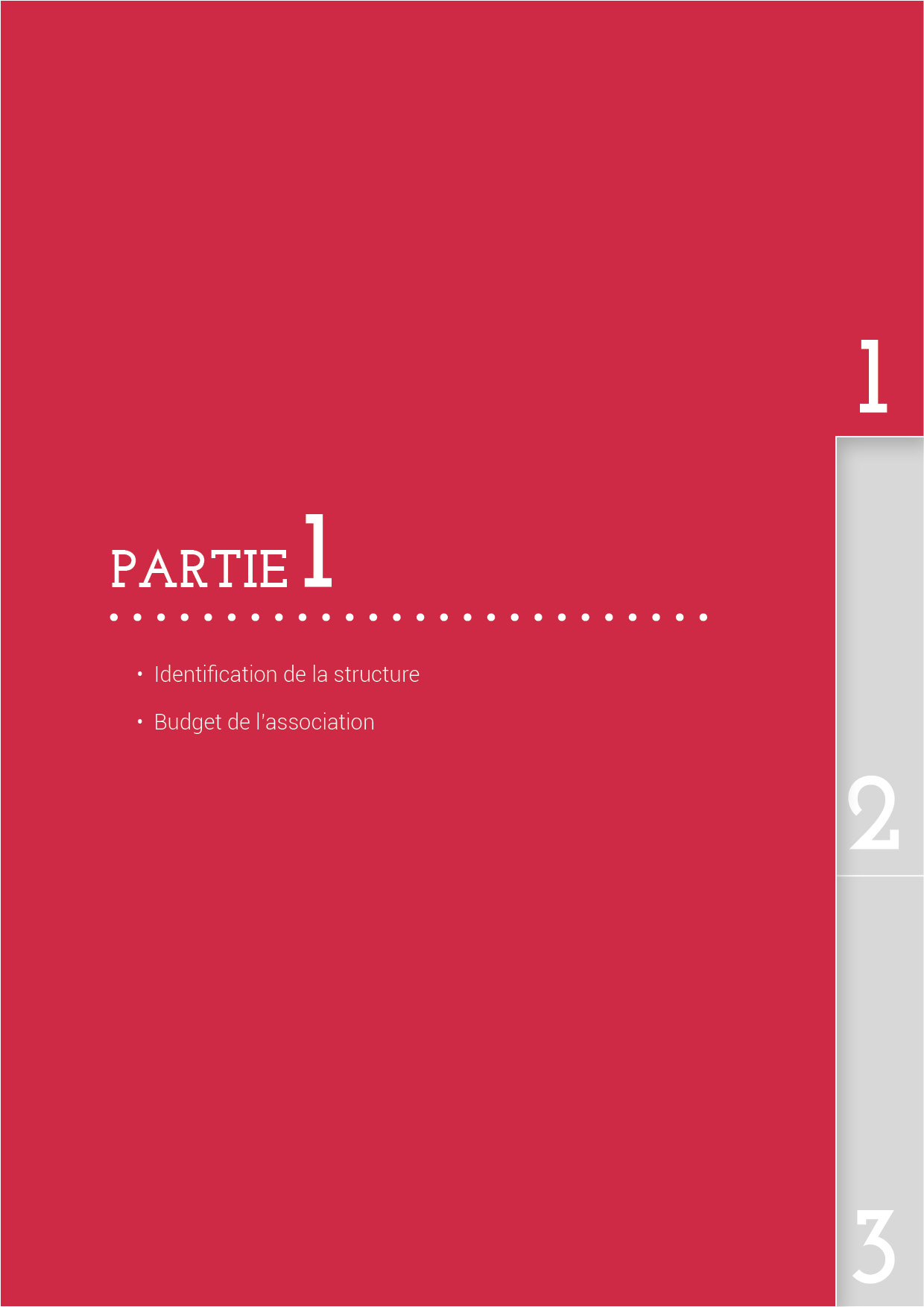 IDENTIFICATION DE LA STRUCTURE :Nom de la structure :  Sigle : Objet : 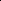 Activité principale :Adresse du siège social : Code Postale :	 Commune : Téléphone : 	Mail : Adresse du site Internet : Numéro SIRET : Numéro RNA ou, à défaut, numéro de récépissé en préfecture : Date de publication de la création au Journal Officiel : Adresse de correspondance si différente du siège : Code Postale :	 Commune : Renseignements concernant les ressources humaines :Dont : 	femmes et  hommes L’association reçoit-elle des subventions dans le cadre de conventions autres que la CCM :BUDGET PRÉVISIONNEL DE L’ASSOCIATION :Année ou exercice 20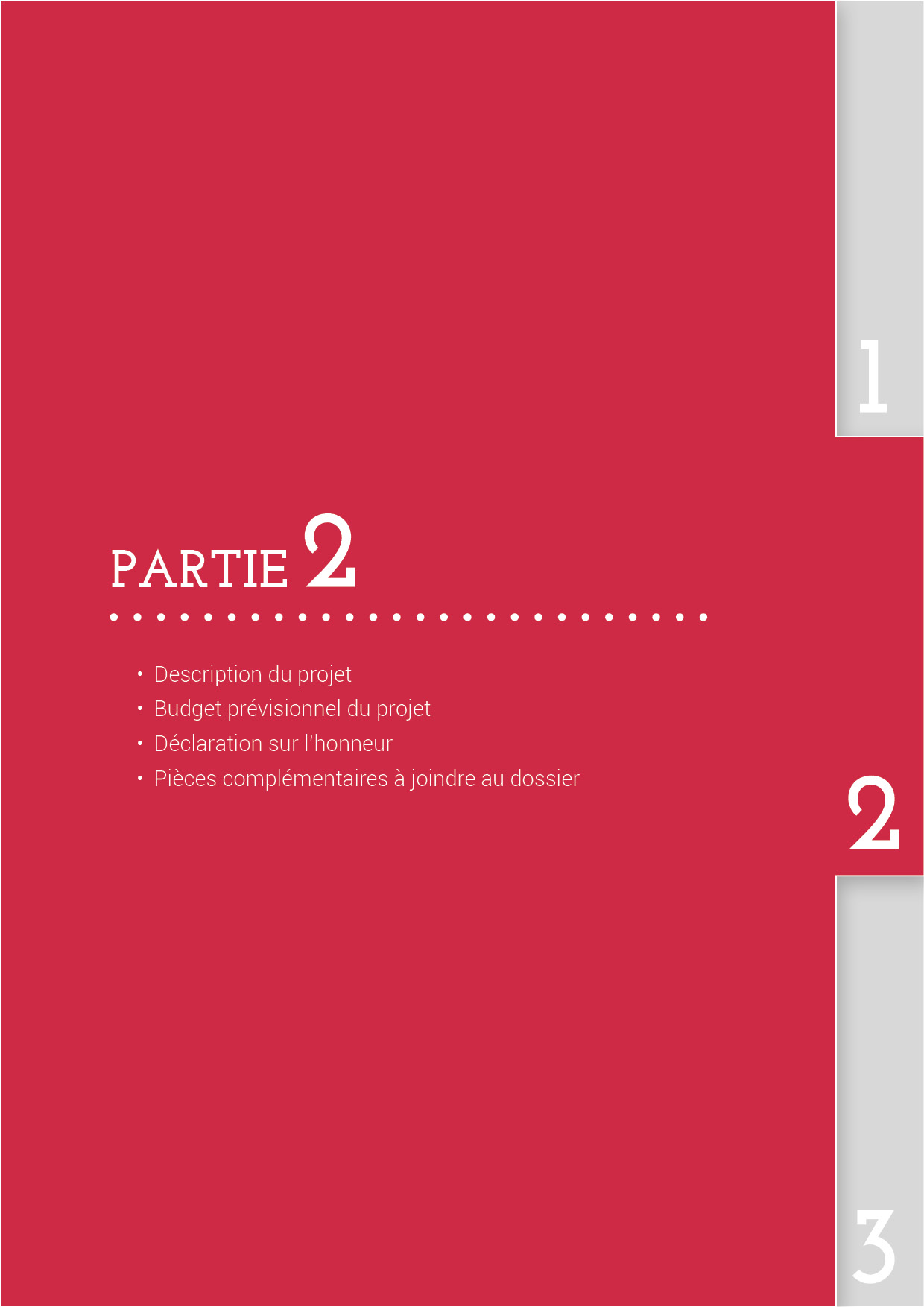 DESCRIPTION DU PROJET (remplir une fiche par projet) :Personne responsable du projet :Nom : 	 Prénom : Fonction  Téléphone : 	Mail : Intitulé : Objectifs du projet (pourquoi faire ?) : À quelles attentes répondent-ils (pourquoi ?) : Description du projet Moyens mis en œuvre (comment ?) :Date de la manifestation :Le Du  Au Information complémentaire si nécessaire :BUDGET PRÉVISIONNEL DU PROJET :Année ou exercice 20Le total de la subvention représente  % du coût des produits.DECLARATION SUR L’HONNEURJe soussigné(e), (Prénom, NOM) Représentant(e) légal(e) de l’association Déclare :Que l’association est à jour de ses obligations sociales et fiscales (déclarations et paiements correspondants) ;Exactes et sincères les informations du présent formulaire, notamment relatives aux demandes de subventions déposées auprès d’autres financeurs publics ainsi que l’approbation du budget par les instances statutaires ;Que l’association a perçu un montant total et cumulé d’aides publiques (subventions financières et en nature) sur les trois derniers exercices (dont l’exercice en cours) : Inférieur ou égal à 500 000 €  Supérieur à 500 000 €Demander une subvention de :  €Que cette subvention, si elle est accordée, sera versée au compte bancaire de l’association (joindre un RIB).Fais-le,  à …							Signature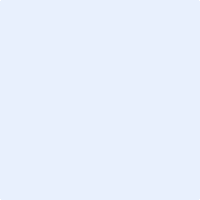 PIECES COMPLEMENTAIRES À JOINDE AU DOSSIER :Pour une première demande : Les statuts régulièrement déclarés, en un seul exemplaire. Si l’association est enregistrée dans le RNA (Cf. page 2), il n’est pas nécessaire de les joindreLa liste des personnes chargées de l’administration de l’association régulièrement déclarée (composition du conseil, du bureau, …). Il n’est pas nécessaire de la joindre si l’association est enregistrée dans le répertoire national des associations (RNA)Un relevé d’identité bancaire, portant une adresse correspondant à celle du n° SIRETSi le présent dossier n’est pas signé par le représentant légal de l’association, le pouvoir donné par ce dernier au signataireLes comptes approuvés du dernier exercice clos (comptes de résultats, positions de l’ensemble des comptes de l’association)Le rapport du commissaire aux comptes pour les associations qui en ont désigné un, notamment celles qui ont reçu annuellement plus de 153 000 euros de dons ou de subventionsLe cas échéant, la référence de la publication sur le site internet des JO des documents ci-dessus. En ce cas, il n'est pas nécessaire de les joindreLe plus récent rapport d’activité approuvéPour un renouvellement : Un exemplaire des statuts déposés ou approuvés de l’association, s’ils ont été modifiés depuis le dépôt d’une demande initiale. Si l’association est enregistrée dans le RNA, ce n'est pas nécessaireLa liste des personnes chargées de l’administration de l’association régulièrement déclarée si elle a été modifiée. Ce n'est pas nécessaire si l’association est enregistrée dans le RNAUn relevé d’identité bancaire de l’association s’il a changé, portant une adresse correspondant à celle du n° SIRETSi le présent dossier n’est pas signé par le représentant légal de l’association, le pouvoir de ce dernier au signataireLe rapport du commissaire aux comptes pour les associations qui en ont désigné un, notamment celles qui ont reçu annuellement plus de 153 000 euros de dons ou de subventionsLe cas échéant, la référence de la publication sur le site internet des JO des documents ci-dessus. En ce cas, il n'est pas nécessaire de les joindreLe plus récent rapport d’activité approuvé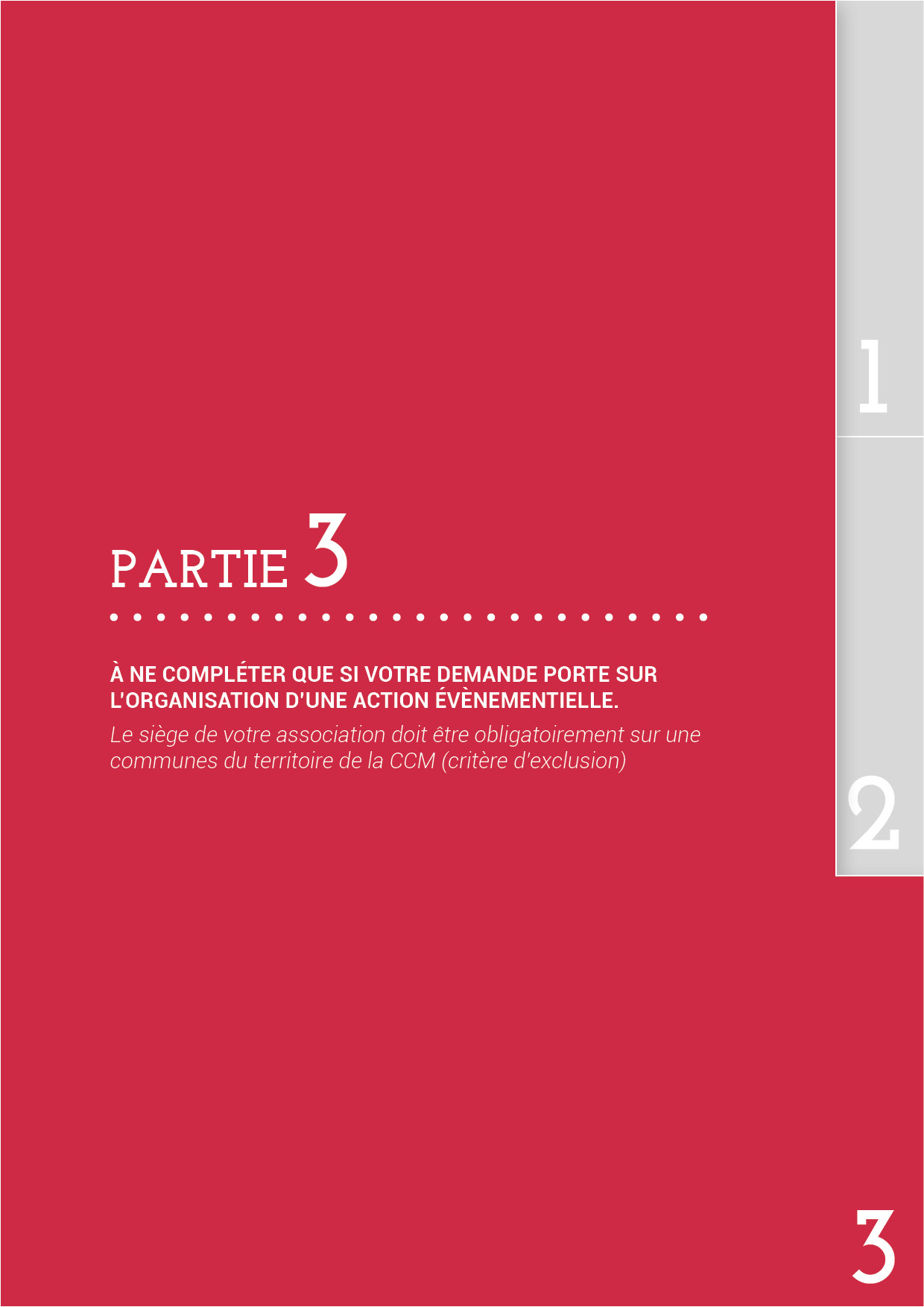 À COMPLETER OBLIGATOIREMENT SI VOTRE DEMANDE DE SUBVENTION PORTE SUR L’ORGANISATION D’UN EVENEMENT/MANIFESTATIONCRITERE OBLIGATOIRE POUR INSTRUCTION DU DOSSIERLe siège de votre association est-il sur une commune du territoire de la Communauté de communes de MontesquieuI - ACCESSIBILITE ET PUBLICS ACCUEILLIS :I.I - TarificationVotre manifestation est-elle payante : Si OUI, mettez-vous en place une tarification solidaireSi OUI, merci d’indiquer le type de tarification solidaires :À destination de quels publics : Chômeurs,  Personnes âgées,  Étudiants,  Enfants de moins de 12 ans,  Enfants de moins de 6 ans, Familles nombreuses (ex. gratuit à partir du troisième enfant) ; Autres (précisez) : I.II - Publics accueillisVotre manifestation est-elle accessible aux personnes à mobilité réduite ?À combien estimez-vous le nombre de participants à votre manifestation ?Si la manifestation que vous organisez concerne une pratique en particulier (sportive, artistique, artisanale) est-elle accessible aux non-adhérents de votre association et non-licenciés de votre fédération de référence ?I.III – Lieu du déroulé de la manifestationVotre manifestation se déroule dans un espace public ou privé ?II - DIMENSION INTERCOMMUNALE DE LA MANIFESTATION :La manifestation organisée par votre association est-elle ouverte aux habitant·e·s de toutes les communes de la Communauté de communes de Montesquieu ?La manifestation se déroule-t-elle sur plusieurs communes (principe d’itinérance ou multisite) ?Précisez le nom des communes : Faites-vous appel à d’autres associations pour organiser la manifestation ?III - ATTRACTIVITE DU TERRITOIRE :Concernant les moyens de communication, est-ce que vous diffusez des informations de cette manifestation auprès des communes et de l’office de tourisme ?Autres (à préciser) : Est-ce que cette manifestation a un caractère unique par rapport aux autres manifestations organisées sur le territoire ?IV – BUDGET DE L’ASSOCIATIONMANIFESTATION :La manifestation que vous organisez est-elle soutenue financièrement par la commune où l’association a son siège social ?Si oui, la demande de subvention effectuée auprès de la CCM a-t-elle été notifiée à la commune ?V - DIMENSION ECORESPONSABLE DE LA MANIFESTATION :Des poubelles de tri seront-elles installées lors de la manifestation :Mettez-vous en place d’autres actions écoresponsables (toilettes sèches, respect de la biodiversité, etc.) ? Précisez les actions :  Première demande Renouvellement d’une demandeFONCTIONPRENOMNOMMAILTELPrésidentSecrétaire GénéralTrésorierPersonne en charge du dossierNombre de personnesBénévoles participant activement à l’associationAdhérentsPersonnes salariées (ETP) OUI NONCHARGESMONTANT TTCPRODUITSMONTANT TTCAchats€Vente de produits finis, de marchandises, prestations de services€Prestations de services€Subventions d'exploitation€Achats matières et fournitures€Etat : précisez le ministère
€Autres fournitures€€Services extérieurs€Région : 
€Locations€€Entretien et réparation€€Assurance€Fonds Européens :
€Documentation€€Autres services extérieurs€Département :
€Rémunération intermédiaire et honoraires€€Publicité, publication€€Déplacements, missions€Intercommunalité : EPCI
€Services bancaires, autres€€Impôts et taxes€€Impôts et taxes sur rémunération€Commune :
€Autres impôts et taxes€€Charge de personnel€Organismes sociaux :
________________________€Rémunération des personnels€€Charges sociales€Autres établissements publics :
€Autres charges de personnel€Aides privées :
€Autres charges de gestion courantes 
________________________€Autres produits de gestion courante€Charges financières€Dont cotisations, dons manuels ou legs€Charges exceptionnelles :
________________________€Produits financiers€Dotation aux amortissements€Reprise sur amortissements et provisions€TOTAL DES CHARGES€TOTAL DES PRODUITS€CONTRIBUTIONS VOLONTAIRES EN NATURECONTRIBUTIONS VOLONTAIRES EN NATURECONTRIBUTIONS VOLONTAIRES EN NATURECONTRIBUTIONS VOLONTAIRES EN NATUREEmplois des contributions volontaires en nature€Contributions volontaires en nature€Secours en nature€Bénévolat€Mise a disposition à titre gratuit€Prestation en nature€Prestations€Dons en nature€Personnel bénévole€TOTAL GENERAL€TOTAL GENERAL€CHARGESMONTANT TTCPRODUITSMONTANT TTCAchats€Vente de produits finis, de marchandises, prestations de services€Prestations de services€Subventions d'exploitation€Achats matières et fournitures€Etat : précisez le ministère
€Autres fournitures€€Services extérieurs€Région : 
€Locations€€Entretien et réparation€€Assurance€Département :
€Documentation€€Autres services extérieurs€€Rémunération intermédiaire et honoraires€Intercommunalité : EPCI
€Publicité, publication€€Déplacements, missions€Commune :

________________________€Services bancaires, autres€€Impôts et taxes€€Impôts et taxes sur rémunération€Organismes sociaux :
€Autres impôts et taxes€€Charge de personnel€Autres établissements publics :
€Rémunération des personnels€Aides privées :
€Charges sociales€€Autres charges de personnel€Autres produits de gestion courante€Autres charges de gestion courantes
________________________€Dont cotisations, dons manuels ou legs€Charges financières€Produits financiers€Charges exceptionnelles :
________________________€Produits exceptionnels€Dotation aux amortissements€Reprise sur amortissements et provisions€CHARGES INDIRECTES REPARTIES AFFECTEES A L'ACTIONCHARGES INDIRECTES REPARTIES AFFECTEES A L'ACTIONRESSOURCES PROPRES AFFECTEES ÀL’ACTIONRESSOURCES PROPRES AFFECTEES ÀL’ACTIONCharges fixes de fonctionnement€Frais financiers€Autres€TOTAL DES CHARGES€TOTAL DES PRODUITS€ OUI NON (dossier non recevable) OUI NON OUI NON OUI NON >100 100 - 200 200 - 500 500 - 700 < 700 OUI NON PUBLIC PRIVÉ OUI NON OUI NON OUI NON OUI communes et Office de tourisme OUI auprès des communes du territoire NON Autres OUI NON OUI NON OUI NON OUI NON OUI NON